Фредерик Стендаль Роман «Красное и черное»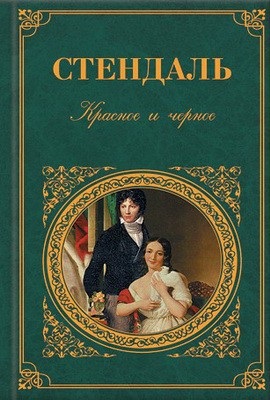 Роман «Красное и черное» вышел после Июльской революции 1830 года. Причиной её послужила политика короля Карла Х, который пытался вернуть время и порядки до 1789 года. Именно к Карлу Х г-жа де Реналь соберется ехать, чтобы просить помилования для возлюбленного. Действие романа происходит в 1820-е годы.Роман получил широкую известность в последней трети XIX века как ключевой предшественник психологического реализма, который к тому времени стал преобладающим направлением в европейской литературе.Стендаль быстро понял, что газетная судебная хроника может стать отличным источником для новых сюжетов. В конце 1827 года его внимание привлёк подробный отчёт о деле Антуана Берте в «Gazette des Tribunaux» («Судебной газете»). Берте был сыном сельского кузнеца. Он сумел устроиться гувернёром в состоятельную семью Мишу, откуда его через некоторое время уволили. После этого Берте удалось получить гувернёрскую работу в аристократической семье, где он завязал непозволительно близкие отношения с дочерью хозяина. Вновь последовало увольнение, и Берте решил, что причиной этого стала г-жа Мишу, его прежняя работодательница. Он решил покарать ее и выстрелил в г-жу Мишу в церкви. Его судили и публично казнили на площади. Стендаль написал в 1829 году роман под названием «Жюльен», который не сохранился, где Берте выступил в качестве прототипа главного героя.Однако был ещё один источник, о котором сам писатель рассказывал в своих «Прогулках по Риму». Некий рабочий-краснодеревщик по фамилии Лаффарг, человек исключительно гордый и честолюбивый, увлекался философией и литературой. У него случился роман с молодой девушкой, которая вскоре в оскорбительной манере разорвала отношения с Лаффаргом. Когда он попытался поговорить с ней, мать девушки обратилась с жалобой к прокурору. Лаффарг был оскорблён, к тому же его вызвали в полицию, где он услышал строгие предупреждения и угрозы в свой адрес. Придя в ярость от этих угроз, но главное — из-за предательства своей возлюбленной, он убил её и попытался покончить жизнь самоубийством.Эти две истории и легли в основу романа «Красное и черное».Позже Стендаль вспоминал, как был счастлив в 1830 году, работая над «Красным и черным». Новые главы одну за другой он посылал издателю. Типографские рабочие, сражавшиеся на улицах во время Июльской революции, в августе возобновили техническую работу над книгой.Отрывки из первых глав романа в ноябре 1830 года опубликовала парижская «La Gazette Litteraire» («Литературная газета»), а через пару недель появилось первое двухтомное издание «Красного и черного» тиражом 750 экземпляров. Оно было датировано 1831 годом, хотя ещё не закончился 1830 год. Эта сдвинутая датировка объясняется не коммерческим интересом издательства, а сюжетом романа: его действие начинается осенью 1826 года и кончается в июле 1831 года.Афоризмы Стендаля - http://citaty.su/aforizmy-i-citaty-stendalya Историческая основа - https://studbooks.net/743036/literatura/istoricheskaya_osnova_romana_stendalya_krasnoe_chernoe Композиционные особенности - http://zarlitra.in.ua/15-16.html Критика романа - http://litbook.ru/article/5148/ Краткое содержание - https://briefly.ru/stendal/krasnoe_i_chernoe/ Полный текст - http://rubook.org/book.php?book=102616 Аудиокнига - https://audioknigi.club/stendal-krasnoe-i-chernoe Характеристика героев - http://lit-helper.com/p_Krasnoe_i_chernoe_harakteristika_obraza_Jyul-ena_Sorel- Анализ произведения - https://literaguru.ru/analiz-romana-stendalya-krasnoe-i-chernoe/#i-7 Экранизация 1954г (Франция) – http://s-vidgid.ru/v/233089 Экранизация 1976г. (СССР) – https://www.youtube.com/watch?v=uwzQ8Jp3D2U Экранизация 1997г (Франция) – http://s-vidlo-e.ru/v/369116 Биография писателя – https://r-book.club/zarubezhnye-pisateli/frederik-stendal/zhiznenniy-put.html Сайт, посвященный писателю - http://www.stendhal.ru/ Документальный фильм – www.youtube.com/watch?v=1AKV8mQazh4 Полное собрание сочинений - http://az.lib.ru/s/stendalx/ Проверь себя:Онлайн-тесты по роману «Красное и черное» - https://kupidonia.ru/viktoriny/viktorina-stendalhttps://banktestov.ru/test/?id=32628